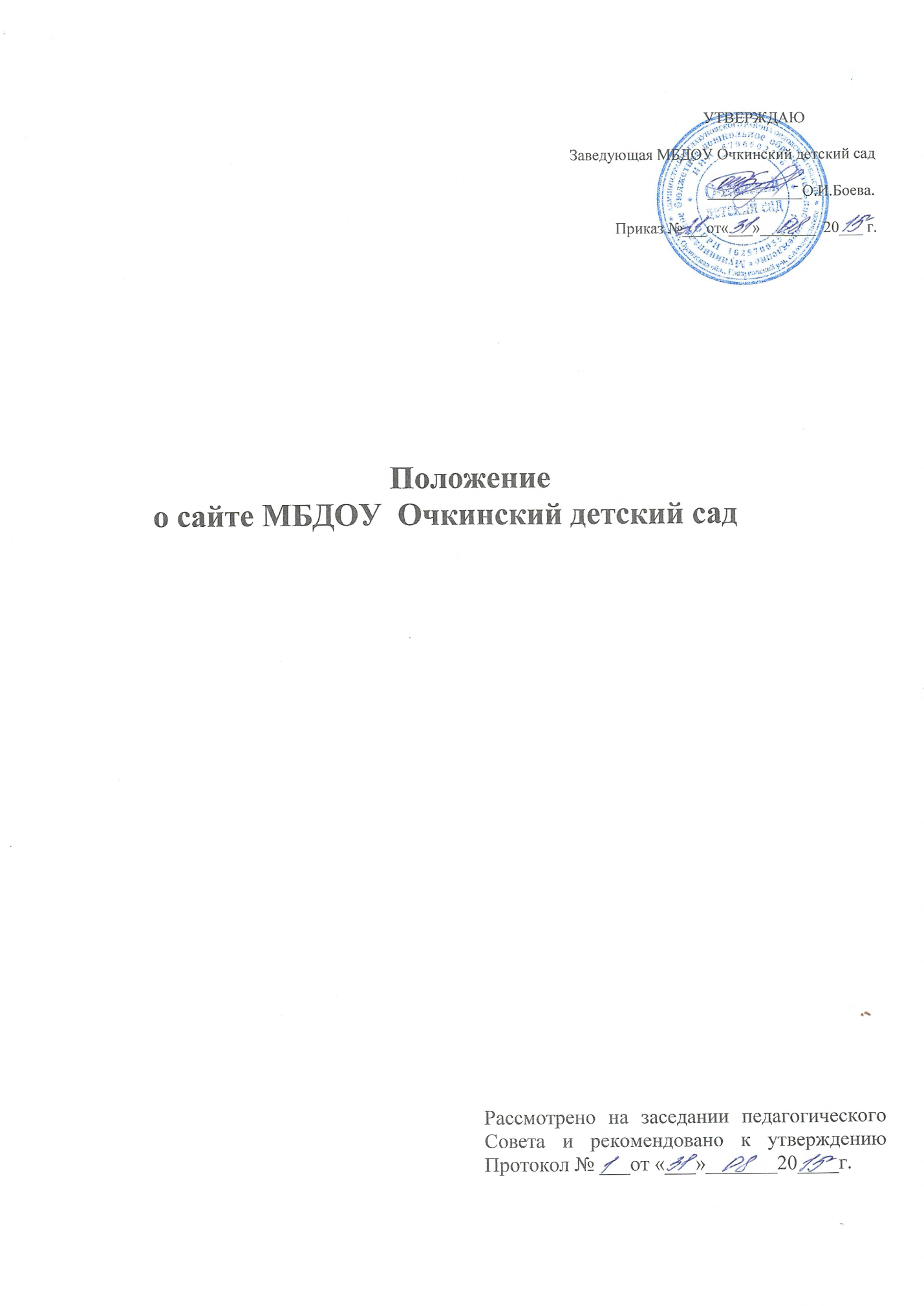 1. Общие положения.1.1. Положение определяет цели, задачи, требования к сайту образовательного учреждения, порядок организации работ по созданию и функционированию сайта образовательного учреждения.1.2. Функционирование сайта регламентируется действующим законодательством, настоящим Положением. Настоящее Положение может быть изменено и дополнено.1.3. Основные понятия, используемые в Положении: Сайт – информационный web-ресурс, имеющий четко определенную законченную смысловую нагрузку. Web-ресурс - это совокупность информации  и программных средств в Интернет, предназначенные для определенных целей. Разработчик сайта – физическое лицо или группа физических лиц, создавших сайт и поддерживающих его работоспособность и сопровождение.1.4. Информационные ресурсы сайта формируются как отражение различных аспектов деятельности образовательного учреждения.1.5. Сайт содержит материалы, не противоречащие законодательству Российской Федерации.1.6. Информация, представленная на сайте, является открытой и общедоступной, если иное не определено специальными документами.1.7. Права на все информационные материалы, размещенные на сайте, принадлежат образовательному учреждению, кроме случаев, оговоренных в Соглашениях с авторами работ.1.8. Концепция и структура сайта обсуждается всеми участниками образовательного процесса на заседаниях органов самоуправления образовательного учреждения.1.9. Структура сайта, периодичность обновления сайта, формы и сроки предоставления отчета о функционировании сайта утверждаются руководителем образовательного учреждения в соответствии с действующим законодательством.1.10. Ответственность за содержание информации, представленной на сайте, несет руководитель образовательного учреждения.1.12. Ответственный за размещение на сайте необходимой информации назначается приказом руководителя учреждения.2. Цели и задачи сайта.2.1. Сайт образовательного учреждения создается с целью оперативного и объективного информирования общественности о деятельности образовательного учреждения.2.2. Создание и функционирование сайта образовательного учреждения направлены на решение следующих задач:- совершенствование информированности граждан о качестве образовательных услуг в учреждении;- создание условий для взаимодействия участников образовательного процесса;- осуществление обмена педагогическим опытом;- стимулирование творческой активности педагогов.3. Информационная структура сайта учреждения3.1.   Информационный ресурс сайта учреждения формируется из общественно-значимой информации для всех участников образовательного процесса, деловых партнеров и всех прочих заинтересованных лиц, в соответствии с уставной деятельностью учреждения.3.2.   Информационный ресурс сайта учреждения является открытым и общедоступным. Информация сайта учреждения излагается общеупотребительными словами, понятными широкой аудитории.3.3.   Информация, размещаемая на сайте учреждения, не должна:-         нарушать авторское право;-         содержать ненормативную лексику;-         унижать честь, достоинство и деловую репутацию физических и юридических лиц;-         содержать государственную, коммерческую или иную, специально охраняемую тайну;-         содержать информационные материалы, которые содержат призывы к насилию и насильственному изменению основ конституционного строя, разжигающие социальную, расовую, межнациональную и религиозную рознь, пропаганду наркомании, экстремистских религиозных и политических идей;-         содержать материалы, запрещенные к опубликованию законодательством Российской Федерации;-         противоречить профессиональной этике в педагогической деятельности.3.4.   Примерная информационная структура сайта учреждения определяется в соответствии с задачами реализации государственной политики в сфере образования.3.5.   Примерная информационная структура сайта учреждения формируется из двух видов информационных материалов: обязательных к размещению на сайте учреждения (инвариантный блок) и рекомендуемых к размещению (вариативный блок).3.6.   Информационные материалы инвариантного блока являются обязательными к размещению на официальном сайте учреждения в соответствии с пунктом 4 статьи 32 Закона Российской Федерации «Об образовании» (с последующими изменениями) и должны содержать:1) сведения:о  дате  создания  образовательного  учреждения     (государственной регистрации образовательного учреждения);о структуре образовательного учреждения, в том числе:наименование учредителя образовательного учреждения, его место нахождения,  график  работы,  справочный   телефон, адрес сайта в сети Интернет, адрес электронной почты;фамилия, имя, отчество руководителя образовательного учреждения, его местонахождения, график работы, справочный телефон,  адрес   электронной почты;о реализуемых основных и дополнительных образовательных программах;об  образовательных  стандартах  и   требованиях;о  персональном  составе  педагогических     работников  (фамилия,  имя,  отчество,  занимаемая  должность,    уровень образования, квалификация);о    материально-техническом    обеспечении    и        оснащенности образовательного процесса (в том числе о наличии спортивных сооружений, об условиях питания, медицинского обслуживания, о доступе к информационным системам  и   информационно-телекоммуникационным сетям) с указанием перечня зданий,  строений,  сооружений,    помещений и территорий, используемых для осуществления образовательного процесса, их адресов и назначения;об  электронных  образовательных  ресурсах,   доступ   к   которым обеспечивается  участникам образовательных отношений   (включая   перечень   таких     электронных образовательных ресурсов), электронном каталоге изданий, содержащихся   в фонде образовательного учреждения;о поступлении и расходовании финансовых и материальных  средств   по итогам финансового года;б) порядок  оказания  платных  образовательных  услуг  с   указанием сведений, предусмотренных  Правилами  оказания  платных   образовательных услуг, утвержденными постановлением Правительства Российской Федерации от 5 июля . N 505, в том числе образец договора об  оказании   платных образовательных услуг, и стоимость платных образовательных услуг;в) отчет    о    результатах    самообследования        деятельности образовательного учреждения;г) копии:документа,  подтверждающего  наличие  лицензии  на     осуществление образовательной деятельности (с приложениями);утвержденного в установленном порядке плана финансово-хозяйственной деятельности или бюджетной сметы образовательного учреждения;д) сведения, указанные в пункте 32  статьи 32  Федерального   закона "О некоммерческих организациях";е) сведения, указанные в пункте 3 Правил размещения на официальном сайте образовательной организации в информационно-телекоммуникационной сети "Интернет" и обновления информации об образовательной организации, утвержденных Постановлением Правительства РФ от 10 июля 2013 г. №582; статье 29 Федерального закона «Об образовании в Российской Федерации» №273-ФЗ.3.7.  Информационные материалы вариативного блока могут быть расширены  учреждения и должны отвечать требованиям пунктов 3.1, 3.2, 3.3, 3.4 и 3.5 настоящего  Положения.3.8.    Органы управления образованием могут вносить рекомендации по содержанию, характеристикам дизайна и сервисных услуг сайта учреждения.4. Организация разработки и функционирования сайта.4. 1.   Адрес сайта: Ochki-sad.ucoz.net с обязательным предоставлением   информации    об   адресе   вышестоящему   органу   управлении образованием.4.2. Для обеспечения разработки и функционирования сайта создается рабочая группа разработчиков сайта.4.3. В состав рабочей группы разработчиков сайта могут включаться:- заведующий МБДОУ;- инициативные педагоги,-  родители.4.4. Разработчики сайта обеспечивают качественное выполнение всех видов работ, непосредственно связанных с разработкой и функционированием сайта: разработку и изменение дизайна и структуры, размещение новой, архивирование и удаление устаревшей информации, публикацию информации, разработку новых веб-страниц, программно-техническую поддержку, реализацию политики разграничения доступа и обеспечение безопасности информационных ресурсов.4.5. Разработчики сайта осуществляют консультирование сотрудников образовательного учреждения, заинтересованных в размещении информации на сайте, по реализации технических решений и текущим проблемам, связанным с информационным наполнением соответствующего раздела (подраздела).4.6. Информация, предназначенная для размещения на сайте, предоставляется ответственному  за размещение на сайте необходимой информации.4.7. Текущие изменения структуры сайта осуществляет ответственный за размещение на сайте необходимой информации.4.8. Технологическую поддержку функционирования официального сайта осуществляет администратор сайта, назначенный приказом руководителя образовательного учреждения.4.9.Текущие изменения структуры сайта осуществляет ответственный за размещение на сайте необходимой информации.4.10.   Информация подлежит размещению на официальном сайте образовательного учреждения в сети «Интернет» и обновлению в течение десяти рабочих  дней со дня их создания, получения или внесения в них соответствующих изменений в соответствии с пунктом 2 статьи 29 Федерального закона  «Об Образовании в Российской Федерации».5. Права и обязанности. 5.1. Разработчики сайта имеют право:- вносить предложения администрации образовательного учреждения по развитию структуры, функциональности и информационного наполнения сайта по соответствующим разделам (подразделам);- запрашивать информацию, необходимую для размещения на сайте у администрации образовательного учреждения.5.2. Разработчики сайта обязаны– выполнять свои функциональные обязанности в соответствии с планом работы по созданию и поддержке сайта;– представлять отчет о проделанной работе. 5.3. Ответственность за достоверность информации и текущее сопровождение сайта несет ответственный за размещение на сайте необходимой информации сайта.6. Порядок утверждения и внесения изменений в Положение.6.1. Настоящее Положение утверждается приказом руководителя учреждения.6.2. Изменения и дополнения в настоящее положение вносятся приказом руководителя учреждением.